Муниципальное казённое общеобразовательное учреждение«Чуноярская средняя школа № 13»Богучанского района Красноярского краяс. Чунояр, ул. Партизанская, д. 33 РАБОЧАЯ  ПРОГРАММА по    окружающему миру4 класс.Разработчик   программы:	Усанина Т.Ю.Первая категория	2023 -2024 уч. год1.Общее положение   Программа разработана на основе ФГОС НОО, Концепции духовно-нравственного развития и воспитания личности гражданина России, планируемых результатов начального общего образования, авторской программы  «Окружающий мир» Плешакова А.А.  В соответствии с федеральным базисным учебным планом МКОУ «Чуноярская СШ № 13» и примерными программами начального общего образования на предмет «Окружающий мир» в 4 классе отведено 68  часов (34 учебные недели),  2 часа в неделю.2. ПЛАНИРУЕМЫЕ РЕЗУЛЬТАТЫ ИЗУЧЕНИЯ УЧЕБНОГО ПРЕДМЕТАЛичностные результаты:  формирование основ российской гражданской идентичности, чувства гордости за свою Родину, российский народ и историю России, осознание своей этнической и национальной принадлежности; формирование ценностей многонационального российского общества; становление гуманистических и демократических ценностных ориентации;формирование целостного, социально ориентированного взгляда на мир в его органичном единстве и разнообразии природы, народов, культур и религий;формирование уважительного отношения к иному мнению, истории и культуре других народов;овладение начальными навыками адаптации в динамично изменяющемся и развивающемся мире;принятие и освоение социальной роли обучающегося, развитие мотивов учебной деятельности и формирование личностного смысла учения;развитие самостоятельности и личной ответственности за свои поступки, в том числе в информационной деятельности, на основе представлений о нравственных нормах, социальной справедливости и свободе;формирование эстетических потребностей, ценностей и чувств;развитие этических чувств, доброжелательности и эмоционально-нравственной отзывчивости, понимания и сопереживания чувствам других людей;развитие навыков сотрудничества со взрослыми и сверстниками в разных социальных ситуациях, умения не создавать конфликтов и находить выходы из спорных ситуаций;формирование установки на безопасный, здоровый образ жизни, наличие мотивации к творческому труду, работе на результат, бережному отношению к материальным и духовным ценностям.Метапредметные:овладение способностью принимать и сохранять цели и задачи учебной деятельности, поиска средств её осуществления;освоение способов решения проблем творческого и поискового характера;формирование умения планировать, контролировать и оценивать учебные действия в соответствии с поставленной задачей и условиями её реализации; определять наиболее эффективные способы достижения результата;формирование умения понимать причины успеха/неуспеха учебной деятельности и способности конструктивно действовать даже в ситуациях неуспеха;освоение начальных форм познавательной и личностной рефлексии; использование знаково-символических средств, представления информации для создания моделей изучаемых объектов и процессов, схем решения учебных и практических задач;активное использование речевых средств и средств информационных и коммуникационных технологий (ИКТ) для решения коммуникативных и познавательных задач;использование различных способов поиска (в справочных источниках и открытом учебном информационном пространстве сети Интернет), сбора, обработки, анализа, организации, передачи и интерпретации информации в соответствии с коммуникативными и познавательными задачами и технологиями учебного предмета «Окружающий мир»;овладение логическими действиями сравнения, анализа, синтеза, обобщения, классификации по родовидовым признакам, установления аналогий и причинно-следственных связей, построения рассуждений, отнесения к известным понятиям;готовность слушать собеседника и вести диалог; готовность признавать возможность существования различных точек зрения и права каждого иметь свою; излагать своё мнение и аргументировать свою точку зрения и оценку событий;определение общей цели и путей её достижения; умение договариваться о распределении функций и ролей в совместной деятельности; осуществлять взаимный контроль в совместной деятельности, адекватно оценивать собственное поведение и поведение окружающих;овладение начальными сведениями о сущности и особенностях объектов, процессов и явлений действительности (природных, социальных, культурных, технических и др.) в соответствии с содержанием учебного предмета «Окружающий мир»; овладение базовыми предметными и межпредметными понятиями, отражающими существенные связи и отношения между объектами и процессами;умение работать в материальной и информационной среде начального общего образования (в том числе с учебными моделями) в соответствии с содержанием учебного предмета «Окружающий мир».Предметные:понимание особой роли России в мировой истории, воспитание чувства гордости за национальные свершения, открытия, победы;сформированность уважительного отношения к России, родному краю, своей семье, истории, культуре, природе нашей страны, её современной жизни;осознание целостности окружающего мира, освоение основ экологической грамотности, элементарных правил нравственного поведения в мире природы и людей; осознанние норм здоровьесберегающего поведения в природной и социальной среде;называть важнейшие события и великих людей отечественной истории;знать государственную символику и государственные праздники современной России; что такое Конституция; основные права ребенка;отличать предметы и порядки, созданные людьми (культуру), от того, что создано природой;умение объяснять, что такое общество, государство, история, демократия;освоение доступных способов изучения природы и общества (наблюдение, запись, измерение, опыт, сравнение, классификация и др. с получением информации из семейных архивов, от окружающих людей, в открытом информационном пространстве);развитие навыков устанавливать и выявлять причинно-следственные связи в окружающем мире.Обучающийся научится: знать государственную символику и государственные праздники современной России; что такое Конституция; основные права ребенка;распознавать способы изображения Земли, ее поверхности: глобус, географическая карта;отличать предметы и порядки, созданные людьми (культуру), от того, что создано природой;объяснять, что такое общество, государство, история, демократия;по году определять век, место события в прошлом;отличать друг от друга времена Древней Руси, Московского государства, Российской империи, Советской России и СССР, современной России. Узнавать современные герб, флаг, гимн России, показывать на карте границы и столицу;объяснять своё отношение к родным и близким людям, к прошлому и настоящему родной страны;по поведению людей узнавать, какие они испытывают эмоции (переживания), какие у них черты характера;отличать друг от друга разные эпохи (времена) в истории человечества;определять: * Земля — планета Солнечной системы;объяснять причины смены дня и ночи и времен года;рассказывать, что изучает история, как историки узнают о прошлом, как ведется счет лет в  истории; особенности исторической карты;называть некоторые современные экологические проблемы;определять природные зоны России;называть особенности  природы своего края: формы земной поверхности, полезные ископаемые, водоемы, природные сообщества;характеризовать исторические периоды: первобытное общество, Древний мир, Средние века, Новое время, Новейшее время;называть важнейшие события и великих людей отечественной истории.Обучающийся получит возможность научиться:объяснять различия между людьми современного человечества: отличать граждан разных государств; национальность человека от его расы; верующих разных религий и атеистов;объяснять, какие интересы объединяют тебя с твоими родственниками, друзьями, земляками, гражданами твоей страны, что объединяет всех людей на Земле в одно человечество;замечать и объяснять, какие поступки людей противоречат человеческой совести, правилам поведения (морали и праву), правам человека и правам ребёнка. Предлагать, что ты сам можешь сделать для исправления видимых нарушений;распознавать природные объекты с помощью атласа-определителя; различать важнейшие полезные ископаемые своего края;проводить наблюдения природных тел и явлений;самостоятельно находить в учебнике и дополнительных источниках сведения по определенной теме природоведческого и обществоведческого характера, излагать их в виде сообщения, рассказа;применять иллюстрацию учебника как источник знаний, раскрывать содержание иллюстрации;владеть элементарными приемами чтения географической и исторической карты;распознавать природные объекты с помощью атласа-определителя; различать важнейшие полезные ископаемые своего края, растения и животных, характерных для леса, луга, пресного водоема, основные сельскохозяйственные растения, а также сельскохозяйственных животных своего края;в учебных и реальных ситуациях в доступной форме давать оценку деятельности людей с точки зрения ее экологической допустимости; определять возможные причины: отрицательных изменений в природе; предлагать простейшие прогнозы возможных последствий воздействия человека на природу; определять необходимые меры охраны природы, варианты личного участия в сохранении природного окружения;приводить примеры животных Красной книги России и международной Красной книги;соотносить год с веком, определять последовательность исторических событий;приводить примеры патриотизма, доблести, благородства на материале отечественной истории;приводить примеры народов России;понимать особую роль России в мировой истории, переживать чувство гордости за национальные свершения, открытия, победы;уважительно относиться к России, родному краю, своей семье, истории, культуре, природе нашей страны, ее современной жизни;осознавать целостность окружающего мира, осваивать основы экологической грамотности, элементарных правил нравственного поведения в мире природы и людей, норм здоровьесберегающего поведения в природной и социальной среде;устанавливать и принимать причинно-следственные связи в окружающем мире.3.Содержание учебного предмета  4 класс (68 ч)Раздел 1. Земля и человечество. 9 чМир глазами астронома. Что изучает астрономия. Небесные тела: звезды, планеты и спутники планет. Земля — планета Солнечной системы. Луна — естественный спутник Земли. Движение Земли в космическом пространстве; причины смены дня и ночи и времен года. Звездное небо — великая «книга» природы.Мир глазами географа. Что изучает география. Изображение Земли с помощью глобуса и географической карты. Распределение солнечного тепла на земле и его влияние на живую природу.Миг глазами историка. Что изучает история. Исторические источники. Счет лет в истории. Историческая карта.Прошлое и настоящее глазами эколога. Представление о современных экологических проблемах планеты. Охрана окружающей среды — задача всего человечества. Международное сотрудничество в области охраны окружающей среды. Всемирное наследие. Международная Красная книга.Практические работы: знакомство с картой звездного неба; поиск и показ изучаемых объектов на глобусе и географической карте; знакомство с историческими картами.Раздел 2. Природа России. 10 чРазнообразие и красота природы России. Важнейшие равнины и горы, моря, озера и реки нашей страны (в форме путешествия по физической карте России).Природные зоны нашей страны: зона арктических пустынь, зона тундры, зона лесов, зона степей, зона пустынь, субтропики. Карта природных зон России. Особенности природы каждой из зон. Взаимосвязи в природе, приспособленность организмов к условиям обитания в разных природных зонах. Особенности хозяйственной деятельности людей, связанные с природными условиями. Экологические проблемы каждой из природных зон, охрана природы, виды растений и животных, внесенные в Красную книгу России. Необходимость бережного отношения к природе в местах отдыха населения. Правила безопасного поведения отдыхающих у моря.Представление об экологическом равновесии и необходимости его учета в процессе хозяйственной деятельности людей.Практические работы: поиск и показ на физической карте изучаемых географических объектов; поиск и показ изучаемых объектов на карте природных зон России; рассматривание гербарных экземпляров растений различных природных зон, выявление признаков их приспособленности к условиям жизни.Раздел 3. Родной край — часть большой страны. 15 чНаш край на карте Родины. Карта родного края.Формы земной поверхности в нашем крае. Изменение поверхности края в результате деятельности человека. Охрана поверхности края (восстановление земель на месте карьеров, предупреждение появления свалок, борьба с оврагами). Водоемы края, их значение в природе и жизни человека. Изменение водоемов в результате деятельности человека. Охрана водоемов нашего края. •Полезные ископаемые нашего края, их основные свойства, практическое значение, места и способы добычи. Охрана недр в нашем крае.Ознакомление с важнейшими видами почв края (подзолистые, черноземные и т. д.). Охрана почв в нашем крае.Природные сообщества (на примере леса, луга, пресного водоема). Разнообразие растений и животных различных сообществ. Экологические связи в сообществах. Охрана природных сообществ.Особенности сельского хозяйства края, связанные с природными условиями. Растениеводство в нашем крае, его отрасли (полеводство, овощеводство, плодоводство, цветоводство). Сорта культурных растений. Представление о биологической защите урожая, ее значении для сохранения окружающей среды и производства экологически чистых продуктов питания.Животноводство в нашем крае, его отрасли (разведение крупного и мелкого рогатого скота, свиноводство, птицеводство, рыбоводство, пчеловодство и др.). Породы домашних животных.Экскурсии: знакомство с растениями и животными леса, их распознавание в природных условиях с помощью атласа-определителя; знакомство с растениями и животными луга, их распознавание в природных условиях с помощью атласа-определителя; знакомство с растениями и животными пресного водоема, их распознавание в природных условиях с помощью атласа-определителя.Практические работы: знакомство с картой края; рассматривание образцов полезных ископаемых своего края, определение их свойств; рассматривание гербарных экземпляров растений различных сообществ, их распознавание с помощью атласа-определителя; знакомство с культурными растениями края.Раздел 4. Страницы всемирной истории. 5 чПредставление о периодизации истории. Начало истории человечества: первобытное общество. Древний мир; древние сооружения — свидетельства прошлого. Средние века; о чемрассказывают христианский храм, мусульманская мечеть, замок феодала, дом крестьянина. Новое время; достижения науки и техники, объединившие весь мир: пароход, паровоз, железные дороги, электричество, телеграф. Великие географические открытия. Новейшее время. Представление о скорости перемен в XX в. Достижения науки и техники. Осознание человечеством ответственности за сохранение мира на планете.Раздел 5. Страницы истории России. 20 чКто такие славяне. Восточные славяне. Природные условия жизни восточных славян, их быт, нравы, верования.Века Древней Руси. Территория и население Древней Руси. Княжеская власть. Крещение Руси. Русь — страна городов. Киев — столица Древней Руси. Господин Великий Новгород. Первое свидетельство о Москве. Культура, быт и нравы Древней Руси.Наше Отечество в XIII—XV вв. Нашествие хана Батыя. Русь и Золотая Орда. Оборона северо-западных рубежей Руси. Князь Александр Невский. Московская Русь. Московские князья — собиратели русских земель. Дмитрий Донской. Куликовская битва.Иван Третий. Образование единого Русского государства. Культура, быт и нравы страны в XIII—XV вв.Наше Отечество в XVI — XVII вв. Патриотический подвиг Кузьмы Минина и Дмитрия Пожарского. Утверждение новой царской династии Романовых. Освоение Сибири. Землепроходцы. Культура, быт и нравы страны в XVI—XVII вв.Россия в XVIII в. Петр Первый — царь-преобразователь. Новая столица России — Петербург. Провозглашение России империей. Россия при Екатерине Второй. Дворяне и крестьяне. Век русской славы: А. В. Суворов, Ф. Ф. Ушаков. Культура, быт и нравы России в XVIII в.Россия в XIX — начале XX в. Отечественная война . Бородинское сражение. М. И. Кутузов. Царь-освободитель Александр Второй. Культура, быт и нравы России в XIX - начале XX в.Россия в XX в. Участие России в Первой мировой войне. Николай Второй — последний император России. Революции . Гражданская война. Образование СССР. Жизнь страны в 20—30-е гг. Великая Отечественная война 1941 — 1945 гг. Героизм и патриотизм народа. День Победы — всенародный праздник.Наша страна в 1945 — 1991 гг. Достижения ученых: запуск первого искусственного спутника Земли, полет в космос Ю. А. Гагарина, космическая станция «Мир».Преобразования в России в 90-е гг. XX в. Культура России в XX в.Прошлое родного края. История страны и родного края в названиях городов, поселков, улиц, в памяти народа, семьи.Экскурсия: знакомство с историческими достопримечательностями родного края (города, села).Практическая работа: найти и показать изучаемые объекты на исторических картах.Раздел 6. Современная Россия. 9 чМы — граждане России. Конституция России — наш основной закон. Права человека в современной России. Права и обязанности гражданина. Права ребенка.Государственное устройство России: Президент, Федеральное собрание, Правительство.Государственная символика нашей страны (флаг, герб, гимн). Государственные праздники.Многонациональный состав населения России.Регионы России: Дальний Восток, Сибирь, Урал, Север Европейской России, Центр Европейской России, Юг Европейской России. Природа, хозяйство, крупные города, исторические места, знаменитые люди, памятники культуры в регионах.4.Учебно-тематическое планирование5. Календарно-тематическое планирование. Окружающий мир. 4 класс6.График контрольных и проверочных работ.«Рассмотрено»Руководитель МО: /Грыцив Т.А./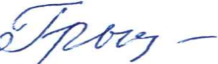 Протокол № 1   от«28» августа 2023 г.«Утверждаю»Директор МКОУ «Чуноярская средняя школа № 13»/Евлампьева Г.Г./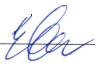 Приказ № 142/1 от «30» августа 2023 г.№ п/пТемаКоличество часов1.Земля и человечество.92.Природа России.103.Родной край - часть  большой страны.  154.Страницы всемирной истории.55.Страницы истории России.206.Современная  Россия.9Итого 68№ п/п Тема урокаДата по плануДата по фактуРаздел 1. Земля и человечество (9 часов).1Мир глазами астронома.05.092Планеты Солнечной системы. 07.093Звёздное небо - Великая книга Природы. 12.094Мир глазами географа. Пояса Земли.14.095Мир глазами историка.19.096Когда и где? История – путешествие вглубь времен.21.097Мир глазами эколога.26.098Сокровища Земли под охраной человечества. Всемирное наследие.28.099Сокровища Земли под охраной человечества. Международная Красная книга. Тест № 1.03.10Раздел 2. Природа России (12 часов)10Равнины и горы России.05.1011Моря, озёра и реки России.10.1012Природные зоны России. 12.1013Зона арктических пустынь.17.1014Тундра. 19.1015Леса России.24.1016Леса России. Практическая работа  «Рассматривание гербарных экземпляров растений зоны лесов».26.1017Растения и животные леса.07.1118Лес и человек. Проверочная работа «Природные зоны».09.1119Зона степей. Практическая работа «Рассматривание гербарных экземпляров растений, выявление признаков их приспособленности к условиям жизни в зоне степей».  14.1120Пустыни. Практическая работа «Рассматривание гербарных экземпляров растений, выявление признаков их приспособленности к условиям жизни в зоне пустынь».16.1121У Чёрного моря. Практическая работа «Рассматривание гербарных экземпляров растений, выявление признаков их приспособленности к условиям жизни в зоне субтропиков».  21.1122Проверим себя и оценим свои достижения по разделу «Природа России». Проверочная работа.23.11Раздел 3. Родной край – часть большой страны (12 часов).23Родной край – часть большой страны. Экскурсия №2.28.1124Наш край. Практическая работа «Знакомство с картой родного края».  Поверхность нашего края.30.1125Водные богатства нашего края.05.1226Наши подземные богатства. Практическая работа «Рассматривание образцов полезных ископаемых, определение их свойств».07.1227Земля – кормилица.12.1228Жизнь леса. Практическая работа «Рассматривание гербарных экземпляров растений леса и их распознавание».14.1229Жизнь луга. Практическая работа «Рассматривание гербарных экземпляров растений луга и их распознавание».19.1230Жизнь в пресных водах.  Практическая работа  «Рассматривание гербарных экземпляров растений пресных вод и их распознавание»21.1231Растениеводство в нашем крае.  Практическая работа «Рассматривание гербарных экземпляров полевых культур и их распознавание».26.1232Животноводство в нашем крае.28.1233Проверим себя и оценим свои достижения по разделу "Поверхность нашего края". Защита проектов.09.01Раздел 4.  Страницы всемирной истории. (5 ч)34Начало истории человечества.11.0135Мир древности: далёкий и близкий.16.0136Средние века: время рыцарей и замков.18.0137Новое время: встреча Европы и Америки.23.0138Новейшее время: история продолжается сегодня. Тест.25.01Раздел 5. Страницы истории России (20 часов).39Жизнь древних славян.30.0140Во времена Древней Руси.01.0241Страна городов.06.0242Из книжной сокровищницы Древней Руси.08.0243Трудные времена на русской земле. Презентация проекта: “Святой благоверный князь Александр Невский”.13.0244Русь расправляет крылья.15.0245Куликовская битва.20.0246Иван Третий.22.0247Мастера печатных дел.27.0248Патриоты России.29.0249Пётр Великий. 05.0350Михаил Васильевич Ломоносов. Проверочная работа.07.0351Екатерина Великая.12.0352Отечественная война 1812 года.14.0353Страницы истории XIX века.19.0354Россия вступает в XX век.21.0355Страницы истории 1920-1930-х годов.02.0456Великая война и великая Победа.04.0457Страна, открывшая путь в космос.  Тест.09.04Раздел 6. Современная Россия (9 часов).58Основной закон России и права человека.  11.0459Мы – граждане России.16.0460Всероссийская проверочная работа.19.0461Славные символы России.23.0462Такие разные праздники.25.0463Итоговое контрольное тестирование в рамках промежуточной аттестации.02.0564Путешествие по России (по Дальнему Востоку). 07.0565Путешествие по России (на просторах Сибири).14.0566Путешествие по России (по Уралу). 16.0567Путешествие по России (по северу европейской России).21.0568Презентация проекта: “Я - гражданин России”.23.05№ п/пТема Дата по плануДата по факту1.Всероссийская проверочная работа.19.042.Итоговое контрольное тестирование в рамках промежуточной аттестации.02.05